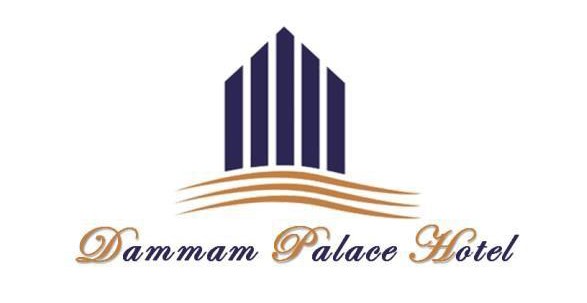 KSAALT TESOL Annual ConferenceMay 5 & 6, 2017Interserve Learning and Employment (Formerly ESG College)May 5, FridayCoffee BreakHomemade Cookies / Homemade English Cake/ CanapésTea & Freshly Brewed CoffeeMineral Water/ Assorted JuiceMay 6, SaturdayBreakfastHomemade Cookies / Croissant / English CakeTea & Freshly Brewed CoffeeMineral Water/ Assorted JuiceLunch BuffetSaladsMutable, Fattoush, Hummus, Pickles, Tomatoes, Caesar SaladSelection of BreadMain courseBeef with Mushroom SauceRoasted ChickenGrilled Fish with Lemon Butter Sauce Pasta with White Sauce Oriental RiceSautéed VegetableDessertBlack Forest CakeFruit Salad